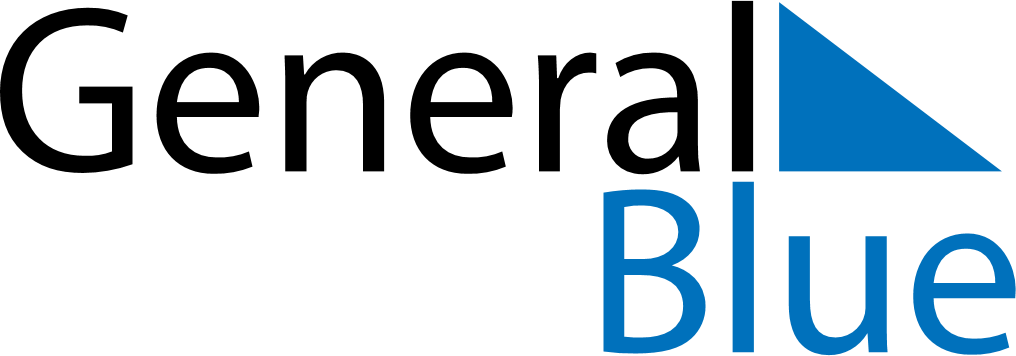 February 2024February 2024February 2024February 2024BurundiBurundiBurundiMondayTuesdayWednesdayThursdayFridaySaturdaySaturdaySunday1233456789101011Unity Day1213141516171718192021222324242526272829